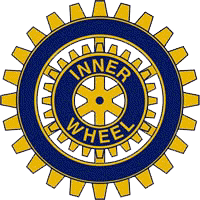 :IW DISTRIKT 234					SVERIGE 										Till 									Svenska Inner Wheel rådet	Distriktsstyrelsen för Inner Wheel D 234 anhåller härmed om dispens för Marita Björn,             som inför kommande verksamhetsår är vald till DISO, samtidigt som hon uppehåller 	funktionen som Past klubbpresident i Kristinehamns IWC.	Västerås den 22 mars 2017	Elisabeth Sahlander 				Berit Svanborg	Distriktspresident				Distriktssekreterare